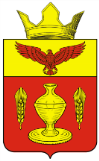 ВОЛГОГРАДСКАЯ ОБЛАСТЬ ПАЛЛАСОВСКИЙ МУНИЦИПАЛЬНЫЙ РАЙОНГОНЧАРОВСКИЙ СЕЛЬСКИЙ СОВЕТР Е Ш Е Н И Е7 ноября  2018 год                         п.Золотари                                                  № 35/1О внесении изменений и дополнений в Решение № 46/1 от 20.12. 2017г. «Об утверждении Правил благоустройства территории  Гончаровского сельского поселения Палласовского муниципального района Волгоградской области»         С целью приведения законодательства Гончаровского сельского поселения в соответствии с действующим Федеральным законодательством Российской Федерации, руководствуясь статьей 7 Федерального закона от 06 октября 2003 года №131-ФЗ «Об общих принципах организации местного самоуправления в Российской Федерации», Гончаровский сельский Совет Р Е Ш И Л:       1. Внести изменения и дополнения в Решение Гончаровского сельского Совета № 46/1 от «20» декабря 2017г. «Об утверждении Правил благоустройства территории  Гончаровского сельского поселения Палласовского муниципального района Волгоградской области»  (далее - Решение).         1.1 В пункте 1.4 раздела I Правил абзац 20 изложить в следующей редакции:       «прилегающая территория - территория общего пользования, которая прилегает к зданию, строению, сооружению, земельному участку в случае, если такой земельный участок образован, и границы которой определены в соответствии с пунктом 2.6 раздела II настоящих Правил;»       1.2 В пункте 1.4 раздела I Правил абзац 25 изложить в следующей редакции:        «территории общего пользования - территории, которыми беспрепятственно пользуется неограниченный круг лиц (в том числе площади, улицы, проезды, набережные, береговые полосы водных объектов общего пользования, скверы, бульвары);»       1.3 Пункт 1.4 раздела I Правил дополнить абзацами следующего содержания:       «границы прилегающей территории - местоположение прилегающей территории, установленное посредством определения координат характерных точек ее границ;         внутренняя часть границ прилегающей территории - часть границ прилегающей территории, непосредственно примыкающая к границе здания, строения, сооружения, земельного участка, в отношении которых установлены границы прилегающей территории, то есть являющаяся их общей границей;          внешняя часть границ прилегающей территории - часть границ прилегающей территории, не примыкающая непосредственно к зданию, строению, сооружению, земельному участку, в отношении которых установлены границы прилегающей территории, то есть не являющаяся их общей границей;         площадь прилегающей территории - площадь геометрической фигуры, образованной проекцией границ прилегающей территории на горизонтальную плоскость.»       1 .4 Пункт 2.6.2 раздела II Правил изложить в следующей редакции:       «2.6.2.Границы прилегающих территорий определяются по согласованию с собственниками зданий (помещений в них) и сооружений, участвующими в благоустройстве данных территорий. Граница и содержание прилегающих к многоквартирному жилому дому территорий определяются решением собственников помещений данного дома. Определение границ уборки прилегающих территорий между физическими лицами и хозяйствующими субъектами осуществляется администрацией муниципального образования.         Один экземпляр схемы границ прилегающей территории передается хозяйствующему субъекту или физическому лицу для организации уборочных работ, второй - для координации и контроля находится в администрации муниципального образования.          Границы прилегающей территории определяются в отношении территорий общего пользования, которые прилегают (то есть имеют общую границу) к зданию, строению, сооружению, земельному участку в случае, если такой земельный участок образован (далее - земельный участок), в зависимости от расположения зданий, строений, сооружений, земельных участков в существующей застройке, вида их разрешенного использования и фактического использования, их площади и протяженности указанной общей границы, а также иных требований настоящих Правил.       В границы прилегающих территорий не включаются дороги, проезды и другие объекты транспортной инфраструктуры, парки, скверы, бульвары, береговые полосы, а также иные территории, содержание которых является обязанностью собственника и (или) правообладателя расположенного на них имущества в соответствии с законодательством Российской Федерации или договором.       Границы прилегающей территории определяются с учетом следующих ограничений:     1) в отношении каждого здания, строения, сооружения, земельного участка могут быть установлены границы только одной прилегающей территории, в том числе границы, имеющие один замкнутый контур или два непересекающихся замкнутых контура;     2) установление общей прилегающей территории для двух и более зданий, строений, сооружений, земельных участков, за исключением случаев, когда здание, строение, сооружение или земельный участок, в том числе объект коммунальной инфраструктуры, предназначены исключительно для обеспечения функционирования другого здания, строения, сооружения, земельного участка, в отношении которых определяются границы прилегающей территории, не допускается;     3) не допускается пересечение границ прилегающих территорий;     4) внутренняя часть границ прилегающей территории устанавливается по границе здания, строения, сооружения, земельного участка, в отношении которых определяются границы прилегающей территории;     5) при определении границ прилегающей территории не допускается вклинивание, вкрапливание, изломанность границ, чересполосица.      Границы прилегающей территории отображаются на схеме границ прилегающей территории на кадастровом плане территории (далее - схема границ прилегающей территории). В схеме границ прилегающей территории также указываются кадастровый номер и адрес здания, строения, сооружения, земельного участка, в отношении которых установлены границы прилегающей территории, площадь прилегающей территории, условный номер прилегающей территории.     Схема границ прилегающей территории составляется в масштабе 1:500 или 1:1000 с использованием системы координат, применяемой при ведении Единого государственного реестра недвижимости.      Подготовка схемы границ прилегающей территории обеспечивается в соответствии с настоящими Правилами Администрацией муниципального образования за счет средств местного бюджета в порядке, установленном бюджетным законодательством.     Схема границ прилегающей территории может быть подготовлена в соответствии с настоящими Правилами физическими и (или) юридическими лицами за счет их средств.      Форма схемы границ прилегающей территории, требования к ее подготовке утверждены приказом Комитета архитектуры и градостроительства Волгоградской области №80-ОД от 23.08.2018 «Об утверждении требований к подготовке схемы границ прилегающей территории и формы схемы границ прилегающей территории».      Установление и изменение границ прилегающей территории осуществляется путем утверждения Администрацией муниципального образования схемы границ прилегающей территории.     Утвержденные схемы границ прилегающих территорий публикуются в порядке, установленном для официального опубликования муниципальных правовых актов, и размещаются на официальном сайте Администрации муниципального образования (при наличии такого официального сайта) в информационно-телекоммуникационной сети "Интернет".».         2. Настоящее решение опубликовать в районной газете «Рассвет» и разместить на официальном сайте Гончаровского сельского поселения.         3. Настоящее решение вступает в силу после официального опубликования (обнародования).Глава Гончаровского                                                                 сельского поселения                                                                                 К.У.Нуркатов.Рег: № 38/2018